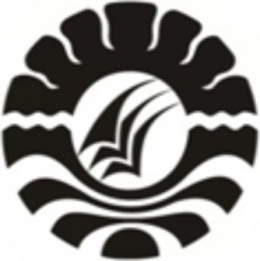 SKRIPSIPENINGKATAN HASIL BELAJAR SISWA MELALUI MEDIA AUDIO MURATTAL PADA MATA PELAJARAN TAHFIDZ QUR’AN DI KELAS VIII SMPIT AL-ISHLAH MAROSSITTI NURJANNAHPROGRAM STUDI JURUSAN TEKNOLOGI PENDIDIKANFAKULTAS ILMU PENDIDIKANUNIVERSITAS NEGERI MAKASSAR2016PENINGKATAN HASIL BELAJAR SISWA MELALUI MEDIA AUDIO MURATTAL PADA MATA PELAJARAN TAHFIDZ QUR’AN DI KELAS VIII SMPIT AL-ISHLAH MAROSSKRIPSIDiajukan untuk Memenuhi Sebagian Persyaratan Guna Memperoleh Gelar Sarjana Pendidikan pada Program Studi Pendidikan Guru Sekolah Dasar Strata Satu Fakultas Ilmu PendidikanUniversitas Negeri Makassar	Oleh:SITTI NURJANNAH094104011PROGRAM STUDI JURUSAN TEKNOLOGI PENDIDIKANFAKULTAS ILMU PENDIDIKAN UNIVERSITAS NEGERI MAKASSAR2016MOTODimana ada kesalahan disitu ada pelajaran.(SITTI NURJANNAH: 2016)Karya ini ku peruntukkan kepada ayahanda Sallomo dan ibunda Saheria, suamiku tersayang dan segenap keluarga tercinta atas perhatian yang diberikan. Penghormatan atas bimbingan dosen pengajar TP FIP UNMyang selalu mengabdi demi mencetak generasi emas. ABSTRAKSitti Nurjannah. 2016. Peningkatkan Hasil Belajar Siswa melalui Media Audio Murattal pada Mata Pelajaran Tahfidz Qur’an di Kelas VIII SMPIT Al-Ishlah Maros. Skripsi. Dibimbing oleh Dr. Pattaufi, S.Pd, M.Si dan Dr. H. Abdul Haling, M.Pd. Program Studi Teknologi Pendidikan Fakultas Ilmu Pendidikan Universitas Negeri Makassar.Rumusan masalah dalam penelitian ini yaitu bagaimana proses penggunaan media audio murattal dalam pembelajaran tahfidz qur’an di kelas VIII SMPIT Al-Ishlah Maros dan apakah media audio murattal dapat meningkatan hasil belajar siswa pada mata pelajaran tahfidz qur’an di kelas VIII SMPIT Al-Ishlah Maros. Tujuan penelitian ini untuk mengetahui proses penggunaan media audio murattal dalam pembelajaran tahfidz qur’an dan untuk mengetahui gambaran peningkatan hasil belajar siswa melalui penggunaan media audio murattal pada mata pelajaran tahfidz qur’an di kelas VIII SMPIT Al-Ishlah Maros. Pendekatan penelitian ini adalah pendekatan kualitatif deskriktif dan jenis penelitian yang digunakan adalah Penelitian Tindakan Kelas (PTK) yang dilaksanakan dalam dua siklus. Penelitian ini dilaksanakan di kelas VIII-B1 SMPIT Al-Ishlah Maros dengan subjek penelitian adalah guru dan siswa yang berjumlah 30 semuanya adalah perempuan. Fokus dalam penelitian ini adalah proses penggunaan media pembelajaran Audio Murattal dan hasil belajar siswa pada mata pelajaran Tahfidz Qur’an. Teknik pengumpulan data dalam penelitian ini adalah observasi, tes, dan dokumentasi. Teknik analisis data dalam penelitian ini adalah analisis data deskriptif. Hasil penelitian menunjukkan adanya peningkatan hasil belajar siswa pada mata pelajaran Tahfidz Qur’an kelas VIII-B1 SMPIT Al-Ishlah Maros setelah penggunaan media audio murattal dalam pembelajaran. Hal ini dapat dilihat dari tes hasil belajar yang diberikan. Hasil belajar siswa setiap siklusnya mengalami peningkatan, yaitu pada siklus I berada pada kategori kurang, sedangkan pada siklus II berada pada kategori baik. Untuk lembar observasi guru diperoleh data peningkatan aktivitas guru dari setiap siklus yaitu pada siklus I mendapat kategori baik dan pada siklus II tetap berada pada kategori baik. Sedangkan untuk lembar observasi siswa juga mengalami peningkatan dari setiap siklusnya yaitu pada siklus I berada pada kategori cukup dan pada siklus II mendapat kategori baik. PRAKATAPuji syukur hanya milik Allah Subhanahu Wata’ala atas rahmat dan karunia-Nya sehingga skripsi yang sederhana ini dapat terselesaikan. Shalawat dan salam atas baginda Rasulullah Shallallahu ‘alaihi wasallam sebagai contoh dan teladan terbaik dalam menapaki kehidupan ini guna mencapai kemuliaan di dunia dan di akhirat yang kekal abadi. Alhamdulillah adalah kata yang paling bijak yang diucapkan oleh penulis, karena atas limpahan karunia dan rahmatNya sehingga hasil penelitian ini dapat terselesaikan. Hasil penelitian ini berjudul “Peningkatkan Hasil Belajar Siswa melalui Media Audio Murattal pada Mata Pelajaran Tahfidz Qur’an di Kelas VIII SMPIT Al-Ishlah Maros.”. Adapun maksud dari penulisan skripsi ini adalah sebagai persyaratan dalam penyelesaian studi peneliti pada Jurusan Kurikulum Teknologi Pendidikan Fakultas Ilmu Pendidikan Universitas Negeri Makassar.Dengan penuh rasa hormat penulis haturkan terima kasih yang sebesar-besarnya kepada Dr. Pattaufi, S.Pd, M.Si dan Dr. H. Abdul Haling, M.Pd yang masing-masing selaku pembimbing I dan pembimbing II yang telah tulus ikhlas meluangkan waktunya untuk memberikan bimbingan, arahan, petunjuk, dan motivasi sehingga hasil penelitian ini dapat diselesaikan. Selanjutnya ucapan yang sama dihaturkan kepada:Prof. Dr. Husain Syam, M.TP Selaku Rektor Universitas Negeri Makassar yang telah memberikan kesempatan mengikuti kuliah dan izin pelaksanaan penelitian sebagai penyelesaian studi.Dr. Abdullah Sinring, M.Pd Pd selaku dekan Fakultas Ilmu Pendidikan yang telah memberikan izin melakukan penelitian dalam rangka penyusunan skripsi ini.Dr. Abdul Saman, M.Si, Kons., selaku PD I, Drs. Muslimin, M.Pd selaku PD II , Dr. Pattaufi, S.Pd, M.Si selaku PD III, dan Dr. Parwoto, M.Pd selaku PD IV yang telah memberikan izin untuk melaksanakan penelitian skripsi serta mewadahi dan memfasilitasi mahasiswa FIP UNM baik di bidang akademik, sarana dan prasarana, maupun bidang kemahasiswaan.Dr. H. Abdul Haling, M.Pd dan Dr. Abdul Hakim, M,Si, selaku Ketua Jurusan dan Sekertasis Jurusan Kurikulum dan Teknologi Pendidikan FIP UNM yang telah memfasilitasi untuk melaksanakan penelitian skripsi ini. Dosen Teknologi Pendidikan yang telah mendidik dan memberikan ilmu kepada penulis. H. Muhammad Amin, Lc selaku kepala sekolah SMPIT Al-Ishlah Maros dan Ibu Nasyirah Rolles, ST selaku guru mata pelajaran Tahfidz Qur’an ynag telah membantu dan memberi bimbingan selama penelitian.Kawan-kawan Teknologi Pendidikan Angkatan 2009 atas dorongan dan bantuannya dalam menyelesaikan skripsi ini “kalian adalah sahabat terbaik”.Saudara-saudariku seperjuangan di LDF SCRN FIP UNM ”laa yukallifu nafsan illaa wus’ahaa, maka bersabarlah sungguh perjalanan dakwah ini tak berujung.”Kepada mereka yang tidak sempat terukir namanya dalam skripsi ini, penulis ucapkan terimakasih yang sebesar-besarnya.Penulis menyadari tak ada gading yang tak retak, oleh karena itu dengan kerendahan hati penulis sangat mengharapkan kritikan dan saran dari siapa saja untuk kemudian menjadi bahan perbaikan karya ini. Dengan rasa syukur kepada Allah swt, penulis dengan ikhlas memohon semoga semua pihak yang telah membantu penulis dalam menyelesaikan skripsi ini diberikan kesehatan dan berkat yang setimpal, Amiin.																										                       Makassar, 31 Mei 2016																		                PenulisDAFTAR ISIHalamanDAFTAR TABELDAFTAR GAMBARDAFTAR LAMPIRANHALAMAN JUDUL PERSETUJUAN PEMBIMBINGPERNYATAAN KEASLIAN SKRIPSIIiiiiiMOTO    ivABSTRAK vPRAKATA viDAFTAR ISI ixDAFTAR TABELxiDAFTAR GAMBARxiiDAFTAR LAMPIRAN xiiiBAB I. PENDAHULUAN1Latar Belakang1Rumusan Masalah6Tujuan Penelitian7Manfaat Penelitian7BAB II. KAJIAN PUSTAKA, KERANGKA PIKIR DAN HIPOTESIS9Kajian Pustaka 9Kerangka Pikir21Hipotesis Tindakan23BAB III. METODE PENELITIAN24Pendekatan dan Jenis Penelitian24Fokus Penelitian  24Setting dan Subjek Penelitian25Rencanngan Tindakan26Teknik dan Prosedur Pengumpulan Data29Teknik Analisis Data dan Indikator Keberhasilan30BAB IV.  HASIL PENELITIAN DAN PEMBAHASAN33Hasil Penelitian33Pembahasan.55BAB V.  KESIMPULAN DAN SARAN58Kesimpulan58Saran58DAFTAR PUSTAKA60LAMPIRAN62TabelJudulHalaman3.1Format Kategorisasi Proses Pembelajaran313.2Format Kategorisasi Standar Hasil Belajar324.1Deskripsi Ketuntasan Nilai Hasil Belajar Siswa pada Siklus I434.24.3 Statistik Hasil Belajar Siswa pada Mata Pelajaran Tahfidz Qur’an Siklus IIDistribusi Frekuensi dan Persentase Nilai Hasil Belajar Siswa Kelas VIII-B1 SMPIT Al-Ishlah maros pada Siklus II52534.4Deskripsi Ketuntasan Hasil Belajar Siswa Kelas VIII-B1 SMPIT Al-Ishlah Maros  pada Siklus II54GambarJudulHalaman2.1                           Bagan Kerangka Pikir23Lamp.JudulHalaman1Rencana Pelaksanaan Pembelajaran Siklus I/ Pertemuan I632Lembar Kerja Siswa Siklus I/ Pertemuan I663Rencana Pelaksanaan Pembelajaran Siklus I/ Pertemuan II674Lembar Kerja Siswa Siklus I/ Pertemuan II705Tes Akhir Belajar Siklus I716Nilai Hasil Tes pada Siklus I727Observasi Aktivitas Guru Siklus I748Observasi Aktivitas Siswa Siklus I779Rencana Pelaksanaan Pembelajaran Siklus II/ Pertemuan I8010Lembar Kerja Siswa Siklus II/ Pertemuan I8311Rencana Pelaksanaan Pembelajaran Siklus II/ Pertemuan II8412Tes Akhir Belajar Siklus II8713Nilai Hasil Tes pada Siklus II8814Observasi Aktivitas Guru Siklus II9015Observasi Aktivitas Siswa Siklus II9316Rekapitulasi Nilai Siswa Kelas VIII-B1 SMPIT Al-Ishlah Maros Siklus I dan Siklus II9617Foto Dokumentasi Penelitian9718Administrasi Persuratan10019Riwayat Hidup102